Informationen sammelnWarum möchte ich den Studieninformationstag besuchen? Welche Fachbereiche bzw. Studiengänge interessieren mich? 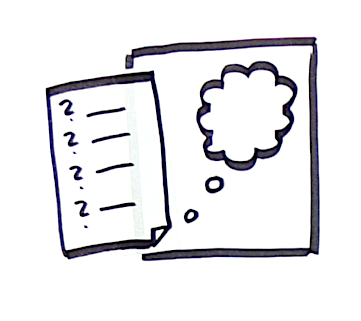 Welche Hochschule/n bieten mein Wunschstudienfach an?Welche Fragen möchte ich am Studieninformationstag beantworten, z.B. über die Hochschule und ihre Studiengänge, das Bewerbungsverfahren, die Finanzierung, die Berufsperspektiven oder das Studentenleben?  siehe Arbeitsblatt „Was will ich herausfinden?“Planen des Studieninformationstages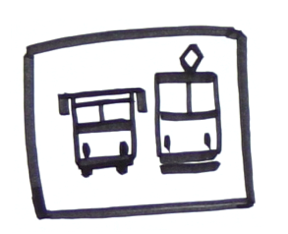 Welche Hochschule(n) möchte ich besuchen? Zu welchen Veranstaltungen möchte ich gehen?  siehe Arbeitsblatt „Mein Tagesplan“Muss ich mich zu bestimmten Veranstaltungen anmelden?Wie komme ich zu den Veranstaltungsorten und wieder nach Hause? Notizen…………………………………………….………………………………………………….…….........................................................…………………………………………….………………………………………………….…….........................................................…………………………………………….………………………………………………….…….........................................................…………………………………………….………………………………………………….…….........................................................…………………………………………….………………………………………………….…….........................................................…………………………………………….………………………………………………….…….........................................................…………………………………………….………………………………………………….…….........................................................